Муниципальное казенное дошкольное образовательное учреждение Северного района Новосибирской области 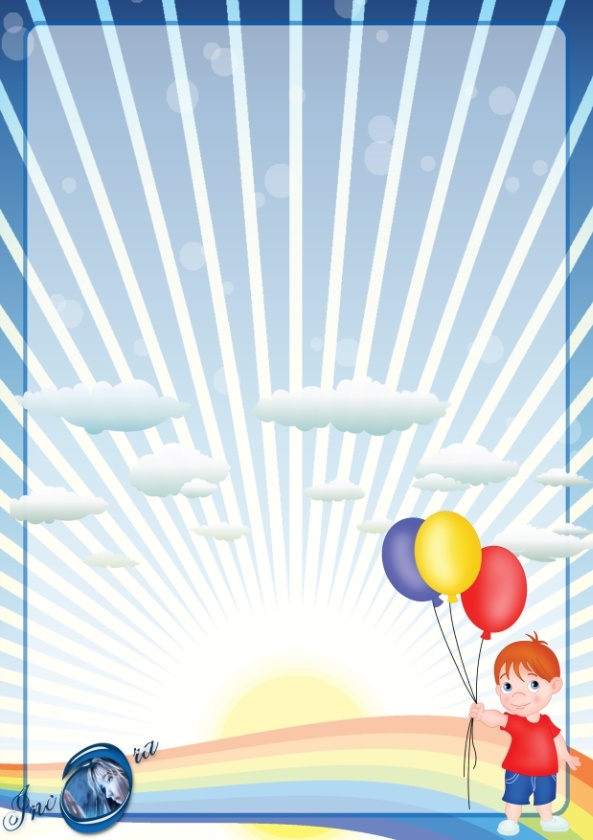 Северный детский сад «Улыбка»Детский познавательно-игровой проект «Солнце, воздух и вода – наши лучшие друзья»  Воспитатель первой квалификационной категории                                  Фулавкина  Наталья  Васильевнас. Северное 2017Детский познавательный проект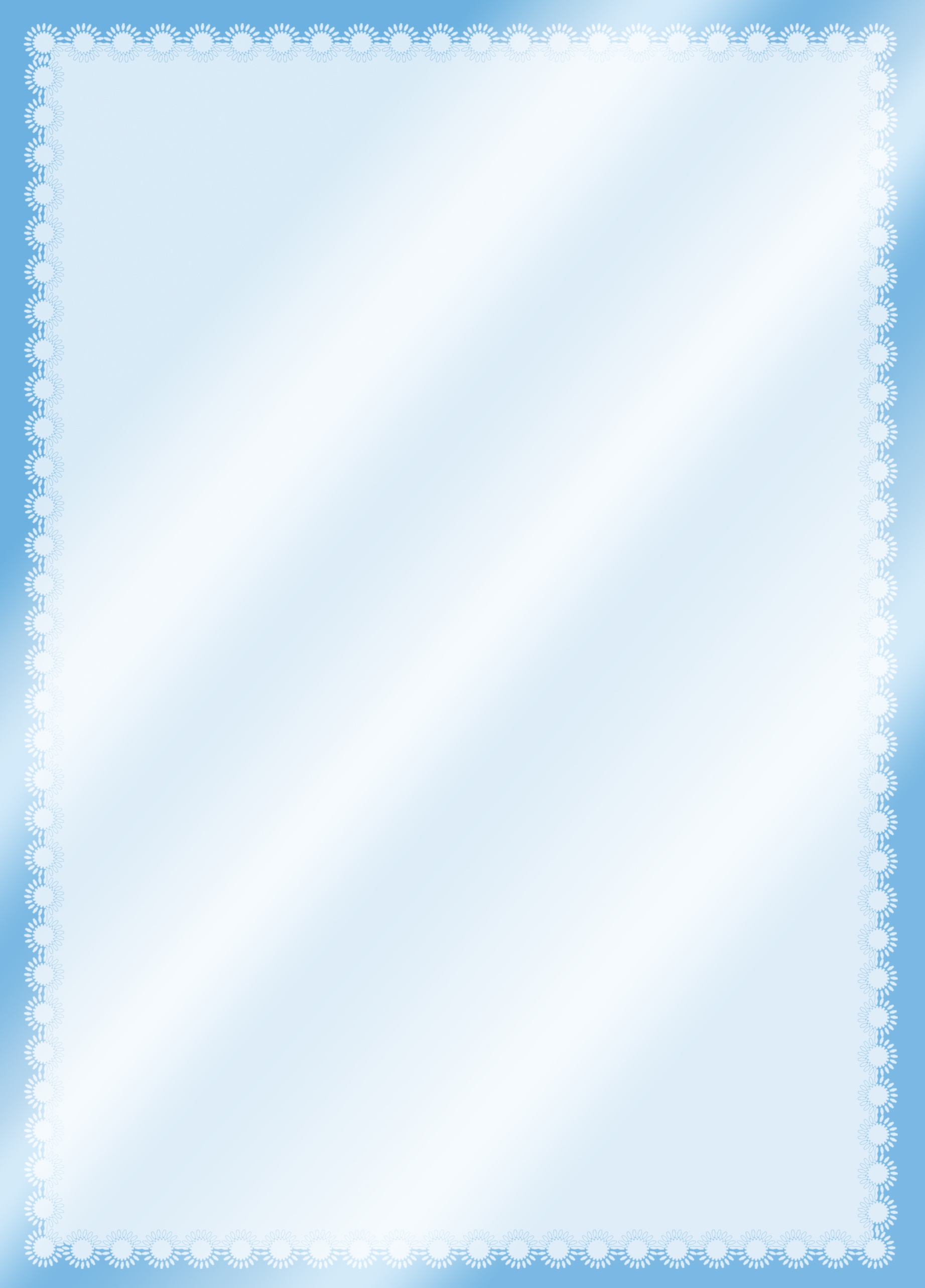 "Солнце, воздух и вода - наши лучшие друзья"ПАСПОРТ ПРОЕКТАТип проекта: познавательно-игровойВключает в себя информационную, творческую  и опытно-эксперементальную деятельность.Участники проекта: дети подготовительной группы и воспитатель Фулавкина Наталья Васильевна, инструктор по физической культуре Афанасьева Л.В.Возраст детей: 6-7 лет Продолжительность проекта: краткосрочный  (1 неделя).                                         Образовательные областиПознавательное развитиеРечевое развитиеХудожественно – эстетическое развитиеСоциально - коммуникативное развитиеФизическое развитие                                                Актуальность проекта:В нашей полосе недостаточное количество солнечного света в осенне-зимний период, поэтому очень важно весной и летом более длительное пребывание детей на солнце. В это время также увеличивается возможность для игр с водой, с песком, купание и обливание, игр на воздухе.Солнечные лучи являются сильными раздражителями. Под воздействием солнца у человека вырабатывается "гормон счастья" -эндорфин, происходят определенные изменения почти всех физиологических функций: повышается температура тела, учащается и углубляется дыхание, расширяются кровеносные сосуды, усиливается потоотделение, при котором из организма выводятся вредные вещества, активизируется обмен веществ.Воду по праву можно назвать эликсиром жизни. Систематические обливания, купания, сочетаемые с интенсивными физическими упражнениями, являются мощным стимулятором бодрости, хорошего настроения, источником здоровья.Длительное пребывание на свежем воздухе повышает устойчивость организма к переохлаждению, предохраняет от простудных заболеваний, улучшает функцию дыхания, обмен веществ, работу сердца и сосудов. Весной и летом особенно важно больше находиться в лесу, парке и у водоемов, где воздух обычно насыщен фитонцидами - активными веществами, выделяемыми растениями. В последнее время в средствах массовой информации все больше внимания уделяется здоровому образу жизни. Проблема: Проведенная с детьми беседа, позволила выявить несформированность представлений детей о значении природных факторов для укрепления здоровья.Для эффективного решения данной проблемы необходимо выполнить следующие цели и задачи:Цель проекта:  формирование представления у детей о влиянии природных факторов (солнце, воздух и вода) на здоровье человека.Задачи: Обучающие:Изучить факторы, вляющие на здоровье людей. Познакомить с понятиями «солнце», «вода», «воздух»; продолжать знакомить детей с правилами гигиены;Развивающие:Развивать познавательный интерес к здоровому образу жизни, повышать двигательную активность.Воспитывающие: Воспитывать бережное отношение к природе, желание сохранить ее.Ожидаемый результат - ценностное, осознанное отношение детей к ЗОЖ; сформированность представлений о способах сохранения и укрепления здоровья с помощью природных факторов ( солнце, вода, воздух);  создание предметно – развивающей среды, обеспечивающей эффективность оздоровительной работы.Основные этапы реализации проекта:I этап - подготовительныйОпределение цели и задач проектной деятельности.Проведение предварительной работы с детьми.Выбор необходимого для проекта оборудования и материалов.Сбор и анализ литературы по данной теме. Подборка иллюстративного материала. Подборка стихотворений, загадок, песен, сказок по теме. Подборка подвижных и дидактических игр по теме. II этап – основной Непрерывная  образовательная деятельность с детьми              «Солнце, воздух и вода — наши лучшие друзья»Непрерывная образовательная деятельность с детьми   «Откуда берутся болезни?»Беседы с детьми о воде, о солнце, о воздухе.Спортивное  мероприятие  для детей подготовительной группы «Кто со спортом дружит, тот здоровье бережет!»III этап – заключительныйСоздание альбома «От всех болезней, нам полезней - солнце, воздух и вода»Газеты о продуктах «ПОЛЕЗНО», «ВРЕДНО».СИСТЕМНАЯ ПАУТИНА РЕАЛИЗУЕМОГО ПРОЕКТАНепрерывная образовательная деятельность  по теме:«Солнце, воздух и вода — наши лучшие друзья»Задачи:-  расширять представления о важных компонентах здорового образа жизни – солнце, воздухе и воде; - познакомить со свойствами воздуха, воды и их ролью в жизни человека,        -  формировать представление о здоровом образе жизни; - формировать знания о том, что природа является источником здоровья;  - развивать умение точно выполнения движения в соответствии с текстом.- воспитывать у дошкольников потребность в здоровом образе жизни. Предварительная работа: Разучивание стихов разгадывание загадок; чтение произведения К. И. Чуковского «Мойдодыр»; беседы с детьми: о солнце, воздухе, воде; о личной гигиене.Оборудование:  схема чистки зубов, голубые ленточки, гуашь, кисти, листы белой бумаги, презентация «Солнце, воздух, вода».Ход занятия:Воспитатель:  Воспитатель задаёт вопрос - Какое волшебное слово мы произносим  при встречи? (здравствуйте)- А вы когда-нибудь вдумывались в смысл слова «Здравствуйте»?(Здравствуйте - это значит, что мы желаем быть здоровыми).- Что же такое здоровье? (ответы детей)Воспитатель: Быть здоровым очень важно. Только здоровый человек по-настоящему может познать радость жизни. Вот как говориться в пословице «Здоровье дороже богатства». Быть здоровыми хотят взрослые и дети. - Как здоровье сохранить, кто может мне ответить?- Чтобы узнать ответ на этот вопрос предлагаю отправиться в страну «Здоровейка», занимайте места в вагончиках и отправляемся: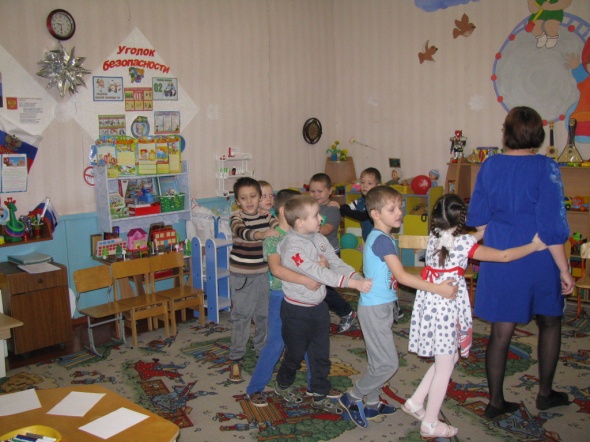 Вот поезд наш едет, колеса стучат, А в поезде этом ребята сидят, чух-чухЧух-чух, а в поезде этом ребята сидят. Чууух.Вот мы и приехали.Ребята скажите, когда мы с вами ехали, что светило нам в пути?Дети: Солнце.- Солнышку посвящено много стихотворений. А я знаю потешку:Светит Солнышко в окошкоСветит в нашу комнатуМы захлопаем в ладошкиОчень рады солнышку.Воспитатель:  Что вы знаете о солнце? (ответы детей)дети, а что дает нам Солнце?Дети: Тепло, свет, солнечный загар, витамин «Д» .Воспитатель: А мы сможем прожить без света и солнечного тепла? Что с нами произойдет?Воспитатель: правильно, с солнцем мы получаем загар, принимаем солнечные ванны, витамин «Д» нужен нам для того, чтобы наши кости были крепкими. С лучами солнца до нас доходят тепло и свет. Поэтому мы любим наше солнышко!Солнечные лучи свои теплом стимулируют кровообращение и во много раз улучшают общее самочувствие.Предлагаю поиграть в  игру «Солнышко»Вот как Солнышко встаетВыше, выше, выше. Дети поднимают руки через стороны вверх, поднимаясь на носочки.К ночи Солнышко зайдетНиже, ниже, ниже. Дети приседают, опуская руки вниз.Хорошо, хорошо Солнышко смеется,А под Солнышком намВесело живется. Дети шагают на месте, хлопая в ладоши.-  Ребята, давайте подойдём  к столу и нарисуем солнышко, как вы его представляете. Веселое, тёплое и ясное.( ребенку предлагается нарисовать солнышко на листе бумаги, закреплено на мольберте, в это время включаем запись «звук солнца» (звуки природы) . Вывешиваем на мольберт. 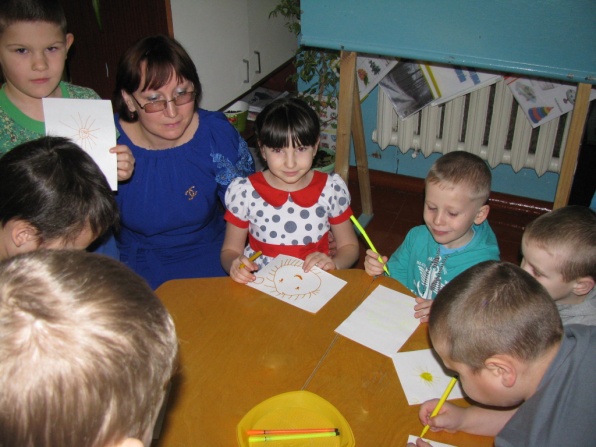 Воспитатель: Ребята, на прогулке, дома, в детском саду каждый день мы с вами дышим чем?( воздухом.)- Что вы знаете про воздух?-  Скажите, каким должен быть воздух, чтобы мы были здоровыми?Дети:  воздух должен быть чистым, без пыли и грязи (ответы детей) .Воспитатель: Правильно, воздух должен быть чистым, свежим, без посторонних запахов. А что может случится с человеком, если воздух будет загрязнен?Дети: человек может заболеть .Воспитатель: дети, а мы с вами видим воздух? - Нет (ответ детей). А как вы думаете, почему? – потому, что он прозрачный (если знают отвечают) . Воспитатель: Но мы можем его почувствовать, как он тонкой струйкой, через нос попадает к нам в живот. Давайте попробуем.Дыхательная гимнастика - упражнение «Погончики» по Стрельниковой.И. П – стоя ноги слегка расставлены, руки вдоль туловища.- вдох носом, плавно поворачиваем голову к правому плечу, выдох через рот, голову прямо, вдох, плавный поворот к левому плечу, выдох.Воспитатель: дети, к нам пришел необычный гость. Что это?Дети: Шарик.Воспитатель: Он худой, маленький, его можно спрятать в ладошку, вот так (показать).Наш гость хочет, чтобы мы его надули воздухом (надуваем) . - Ребята, какой стал шарик?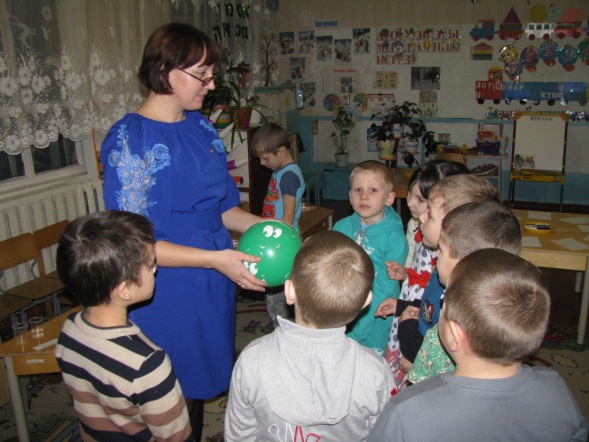 Дети: Круглый, большой.Воспитатель: Шарик легкий или тяжелый?Дети: Легкий.Воспитатель: А как вы думаете почему, что у него внутри?Дети: Потому, что внутри воздух.Воспитатель: Давайте послушаем, какой звук издает шарик, когда воздух из него выходит.Дети: все вместе произносят звук ш-ш-ш-ш.(Детям предлагается нарисовать воздух в виде шарика, так как воздух мы не видим, но он есть в воздушном шарике).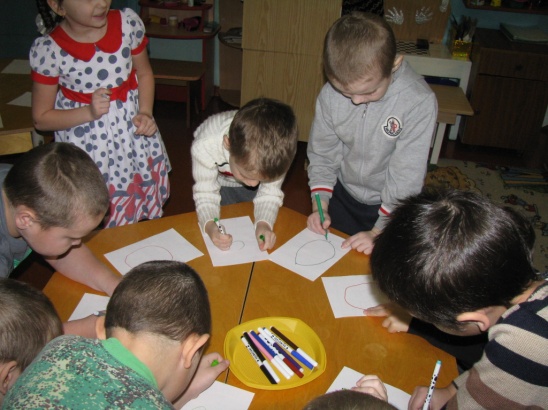 Ребята послушайте загадку, отгадав, узнаете, что ещё очень важно для нашего здоровья… - Меня пьют, меня льют, Всем нужна я, кто я такая? (Вода). - Человек может жить без воды?- Вода поит все живое: поля, леса, луга. Без нее не могут жить ни звери, ни птицы, ни растения, ни люди.- Подумайте и скажите, для чего нужна вода? Дети: - пить, чтобы мыться, плескаться, умываться. - Кому ещё нужна вода?- Можно ли пить воду из моря, океана? Почему нельзя её пить?- Какую воду можно пить?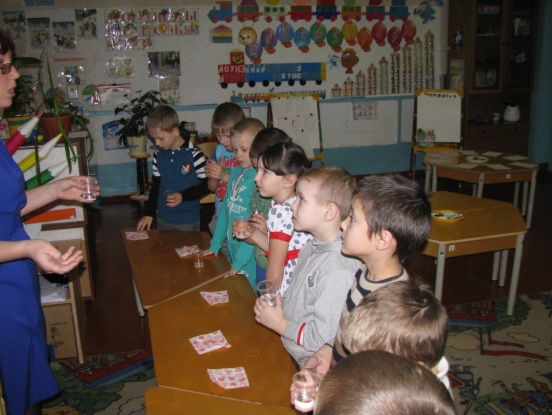 На столе стоят стаканчики. В каждом стаканчике есть вода. Возьмите каждый стакан и загляните в него.— Вы видите дно. Значит, какая вода? Прозрачная.— Какого она цвета? Бесцветная.— Давайте понюхаем, пахнет? Нет. Значит, не имеет запаха.— Какая бывает вода? Чистая, солёная, горькая, грязная, питьевая.— Давайте попробуем её. Есть вкус? Нет. А когда она может поменять вкус? Если добавить в воду соль, сахар, лимон— Посмотрите, что я делаю. Переливаю. Какая она. Жидкая. Какой еще бывает вода? Твёрдой. - А где можно встретить воду?- В реке, ручейке, океане… (ответы детей) Вы слыхали о воде?Говорят она везде!В луже, море, океане.И водопроводном кране.Игра «Ручеек» из коротких ленточек, разложенных в разных местах групповой комнаты, соединить их в одну «большую речку».Детям предлагается нарисовать воду (ручеек, в это время звучит запись «Звуки природы» - весенний ручеек. 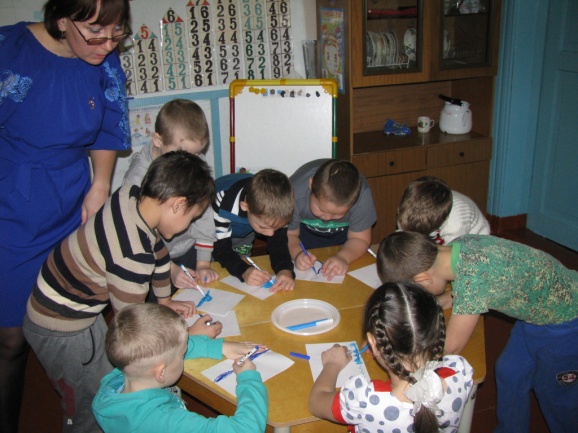 Воспитатель: - Ребята, вот наше путешествие и подошло к концу, нам пора отправляться в детский сад.  Давайте возьмём с собой наши рисунки и отправимся обратно, займем свои места в вагончиках.Поехали:Вот поезд наш мчитсяКолеса стучат, а в поездеЭтом ребята сидятЧух-чух, чух-чух,а в поезде этом ребята сидят.Чууух.РефлексияВот мы и вернулись в детский сад. Скажите что вы узнали? Кого мы можем назвать нашими лучшими друзьями? Дети: Солнце, воздух и вода наши лучшие друзья.Воспитатель: природа является источником здоровья. И мы с вами не сможем жить без солнца, воздуха и воды. Ваши рисунки мы соберём в альбом. Как вы назовете альбом?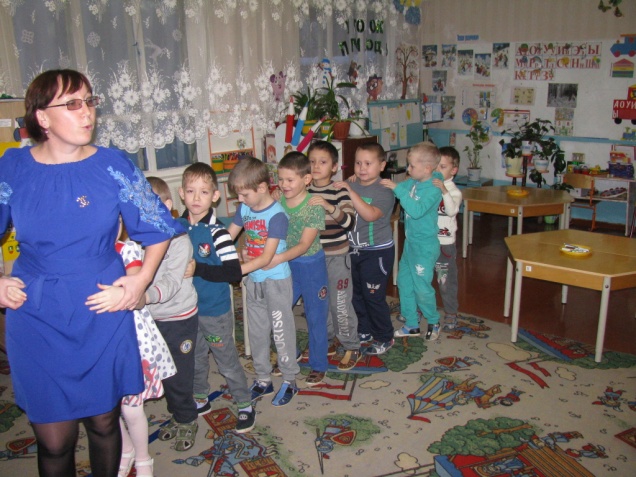 Непрерывная образовательная деятельность в подготовительной группе на тему: «Откуда берутся болезни?»Задачи:Образовательные:- формировать привычку к здоровому образу жизни. Закрепить представления детей о микробах, болезнях, здоровье;- расширять представления детей о способах распространения болезней, о том, что полезно для здоровья и что не очень полезно для здоровья;Развивающие:- совершенствовать навыки игровой деятельности в игре с правилами;- использовать мнемотаблицы для закрепления знаний детей о продуктах питания;- закрепить навыки размещения предметов на листе бумаги – ориентировку на листе.Воспитательные:- воспитывать у детей желание заботиться о своем здоровье;- воспитывать доброжелательное отношение к людям.Оборудование: письмо от Красной Шапочки на воздушных шариках, картинки с больным ребенком и здоровым, картинки фруктов, овощей и других продуктов, картинки с ситуациями. Газеты «Полезно», «Вредно», телевизор, слайд – презентация.Ход НОД.Воспитатель вносит в группу воздушные шары, к которым прикреплено письмо и говорит.Воспитатель: Дети, посмотрите, сегодня к нам пришло письмо, интересно от кого оно? Вы догадались?(читаю письмо)«Здравствуйте, дорогие дети. У меня заболела бабушка. Я очень её люблю и хочу ей помочь, но не знаю как. И откуда, только берутся эти болезни? Может быть, вы знаете и подскажите мне, что нужно делать, чтобы быть здоровой?» 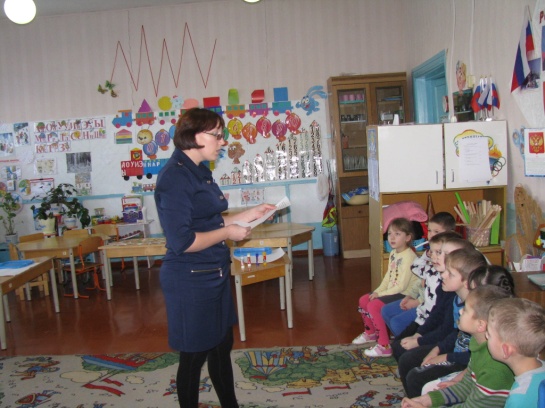 Воспитатель: Что же, ребята, поможем Красной Шапочке разобраться с болезнями?Дети: Да!Воспитатель: А как?Дети: Мы расскажем Красной шапочке, как позаботиться о своём здоровье и о здоровье бабушки, чтобы не болеть.Воспитатель: Так давайте же поспешим, а то бабушке совсем плохо. Отправляемся по лесным тропинкам навстречу Красной Шапочке.А как нужно вести себя в лесу?Дети: Тихо!Слайд  (изображение красной шапочки)Воспитатель: Вот мы и пришли к Красной Шапочке.Воспитатель: Дети, поднимите руку, кто из вас болеет часто?Воспитатель: А теперь поднимите руку, кто из вас болеет редко?Воспитатель: Кто не болеет совсем?(Дети поднимают руки).Воспитатель: Вам нравится болеть?Дети: Нет!Воспитатель: А почему?(Ответы детей)Воспитатель: А вашим родителям нравится, когда вы болеете?Дети: Нет!Воспитатель: Вот и Красной Шапочке не нравится, что у нее болеет бабушка.- Расскажите, а что вы чувствуете, когда болеете?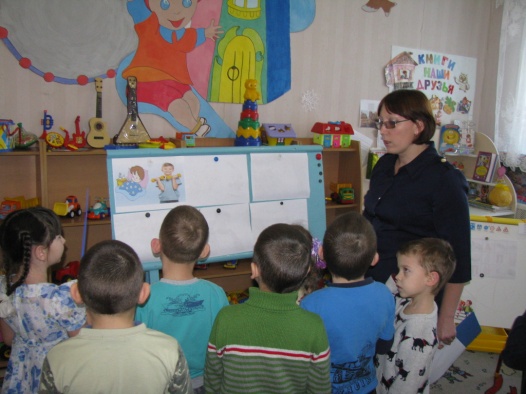 (дети строят предложения)Воспитатель: Посмотрите вот на эти две картинки. Вы можете определить, где человек больной, а где – здоровый? Слайд (больной и здоровый ребёнок)Почему вы так думаете?(рассуждения детей)Воспитатель: Вокруг нас в воздухе, в воде, на земле, на растениях, на всем, что нас окружает очень много микробов. Вы что-нибудь слышали о них? Расскажите, что вы о них знаете?(ответы детей)Слайд (микробы)Воспитатель: Давайте послушаем стихотворение, которое приготовила для нас Арина, оно называется «Микроб».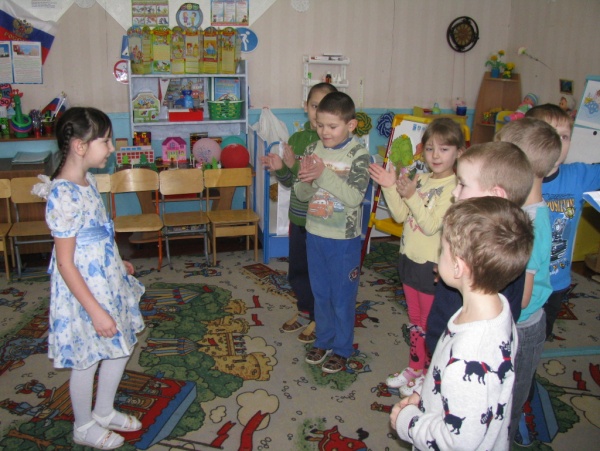 (Арина читает стихотворение) Там, где грязь, живут микробыМелкие – не увидать.Их микробов, очень много,Невозможно сосчитать.Если грязными рукамиКушать или трогать рот,Непременно от микробовСильно заболит живот.Воспитатель: Да, действительно, микробы – это такие маленькие существа, которые простым глазом не видно, увидеть их можно только под микроскопом.Как вы думаете, когда они находятся вне организма человека, они могут причинить вред человеку?Дети: Нет!Воспитатель: А когда могут вредить?Дети: Стоит им только попасть внутрь человека, тут они начинают «вредничать» - заражать нас.Воспитатель: А внутри человека живут полезные бактерии, которые нам помогают жить. Эти бактерии начинают бороться с вредными микробами, у них как бы происходит внутри нас война. Воспитатель: Если побеждают полезные бактерии, то что с нами произойдёт?Дети: Мы выздоравливаем быстро.Воспитатель: А если побеждают вредные микробы?Дети: То мы начинаем болеть.Воспитатель: Как мы узнаём, что мы заболели?Дети: У нас поднимается температура, появляется слабость, сонливость.Воспитатель: И что нужно делать?Дети: И тут уже мы должны помочь своему организму выздороветь – принять необходимые лекарства.Воспитатель: Как вы думаете, пить лекарство можно любое? Кто назначает лекарство? Что может произойти, если мы без назначения врача будим пить таблетки? (Ответы детей)Воспитатель: Каким же путем микробы проникают в наш организм? Давайте посмотрим вот на эти картинки. Найдите те, где микробы легко могут попасть в наш организм, и объясните, почему вы так думаете.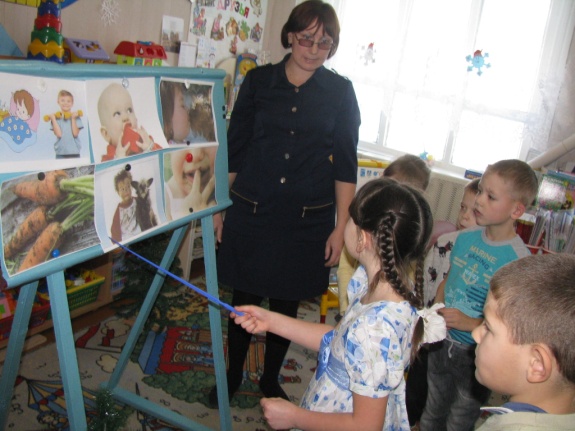 (Рассуждения детей) Картинки:Ребенок - пальцы в рот;Ребенок грызет ногти;У ребенка грязные руки;Ребенок и собака;Берёт в рот игрушку;Облизывает пальцы;Грязные овощи.Воспитатель: Давайте вспомним главные правила здоровья:(Дети формулируют правила)- мыть руки перед едой;- мыть руки с мылом после улицы;- мыть руки по мере загрязнения;- мыть руки после посещения туалета;- не грызть ногти;- проветривать комнату;- заниматься физкультурой;- закаливаться;- кушать витамины и т. д.Воспитатель: Сейчас я вам предлагаю поиграть в игру «Угадай, что болит?»(воспитатель с помощью пантомимы показывает, что у него болит, дети определяют, что болит и называют причину, отчего болит. И наоборот воспитатель называет причину, дети показывают что болит)В. – болит голова Д. – душно, шумноВ. – вы съели много сладостей Д. – болят зубыВ. – болит палец Д. – порезалась, упалаВ. – болит живот Д. – грязные руки, немытые фруктыВ. – болит ухо Д. – продулоВ. – болит горло Д. – вы пили холодное молокоВоспитатель: Что – то мы с вами засиделись, давайте немного разомнемся.Физминутка с элементами самомассажа «Неболейка»Чтобы нам не болеть и не простужаться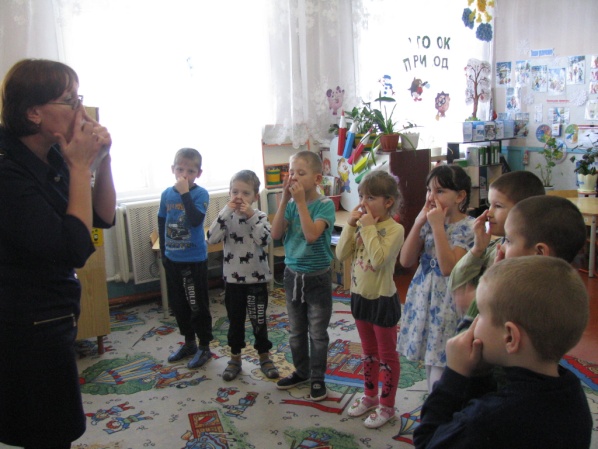 Мы зарядкой с тобой будем заниматься.Чтобы горло не болело –Мы погладим его смело.Чтоб не кашлять, не чихать –Будем носик растирать.Лоб мы тоже разотрем –Ладошку, сделав козырьком.Вилку пальчиками сделай –Массируй ушки ты умело.Знаем, знаем да, да, да –Нам простуда не страшна!Воспитатель: Чтобы расти сильным и быть здоровым, что нам необходимо кушать?Дети: Витамины, разные продукты.Воспитатель: А что такое продукты?(Ответы детей)Воспитатель: Давайте прочитаем стихотворение ,используя мнемотаблицу - «Продукты»Чтение стихотворения «Продукты», используя мнемотаблицу). «Продукты» 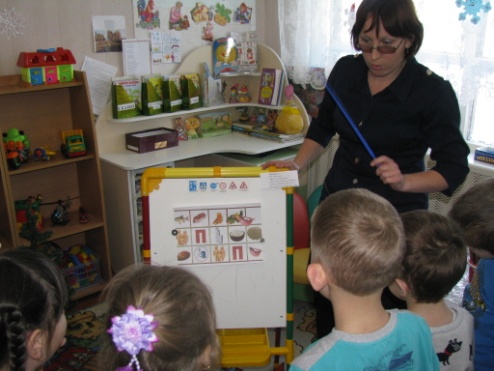 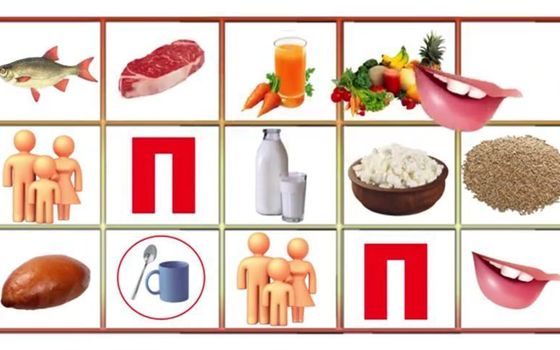 Рыбу, мясо, соки фрукты называем мы«продукты». Молоко, и и крупу, и пирожок. Всё, что мыедим и пьём, мы продуктами зовём.Воспитатель: В каких продуктах много витаминов?Дети: Овощи, фрукты.Воспитатель: Все ли вкусные продукты могут быть полезными? Назовите их?Дети: Есть продукты полезные, есть продукты вкусные, но они могут быть не очень полезными для нашего организма, а есть продукты вредные.Воспитатель: Ну что же молодцы вы у меня, все знаете. И последнее задание: я вам предлагаю оформить две газеты. На одной мы поместим картинки, на которых изображено то, что помогает нам быть здоровыми, а на другую мы приклеим картинки, на которых изображено то, что может быть вредным для нашего здоровья.  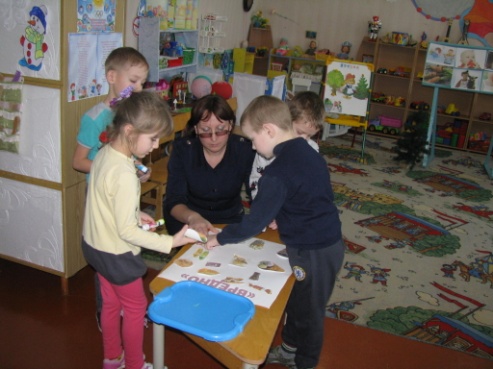 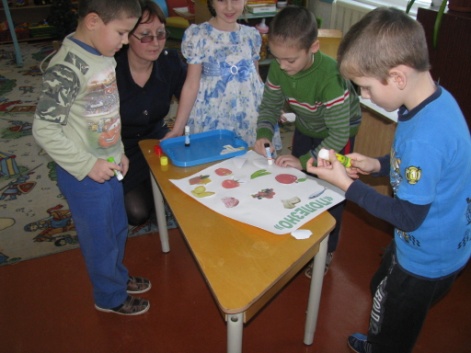  (Работа по подгруппам. Дети подходят к столам выбирают картинки, и прикрепляют их на соответствующие газеты.)Воспитатель: Давайте проверим друг друга. (Вместе с детьми просматриваем газеты, дети объясняют свой выбор.)Воспитатель: как вы думаете, а какую газету мы отправим Красной Шапочке и её бабушке, чтобы посмотрев на них, она все поняла, что полезно, для здоровья. Рефлексия:Нам пора возвращаться в детский сад по  лесной тропинке. Ну вот мы и пришли. Кому мы помогали? Что случилось  с  Красной Шапочкой? Как мы помогли бабушке? Что нового вы узнали?Воспитатель: В знак благодарности Красная Шапочка вместе с бабушкой тоже прислали нам подарок – вкусные и полезные продукты – мандарины. Угощайтесь! Но не забудьте о том, о чём мы сейчас говорили?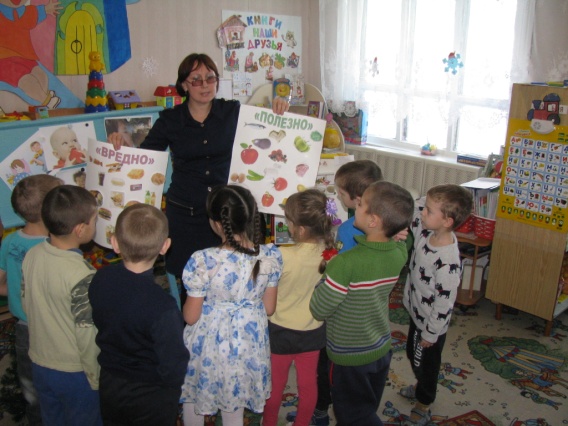 Дети: Помыть апельсины и руки.(фрукты лежат в корзине.)Беседа «НАШИ ВЕРНЫЕ ДРУЗЬЯ»Цель: Формировать в сознании детей желание заботиться о своем здоровье.Ход беседы:Дорогие ребята! Согласитесь, приятно чувствовать себя здоровым, бодрым и весёлым! Ведь как говорили древние греки: «В здоровом теле – здоровый дух».Немало пословиц и поговорок о здоровье сложено и русским народом. Например, такие: «Здоровье дороже золота» или «Здоровье ни за какие деньги не купишь».Задумывались ли вы о том, что у нашего здоровья немало добрых и верных друзей?Взрослый поддерживает обсуждение, поощряя творческую активность ребёнка.Давайте вместе подумаем, что помогает человеку быть здоровым.Правильно! Прохладная чистая вода, которой мы умываемся, обливаемся и обтираемся по утрам. Она закаляет наш организм, прогоняет сон, очищает кожу, смывая с неё грязь, пот и болезнетворные микробы.Второй наш друг – это утренняя зарядка.Под звуки бодрой ритмичной музыки мы идём быстрым шагом, бежим, приседаем, делаем наклоны вперёд, назад, вправо и влево, берём мяч, обруч или скакалку. После утренней зарядки повышается настроение, появляется аппетит, ведь зарядка, регулируя работу всех органов, помогает включиться в дневной ритм.Как вы думаете, что ещё помогает нам быть здоровыми?Верно! Тёплые солнечные лучи и свежий воздух. Особенно полезный воздух в хвойных сосновых и еловых борах. Этот воздух – настоящий целительный настой, благоухающий ароматами смолы и хвои.И в лиственных лесах, и в борах в воздухе содержится много фитонцидов – особых летучих веществ, убивающих вредных микробов. Фитонциды – тоже наши друзья!Представьте себе лентяя, который редко моет руки, не стрижёт ногти. Дома у него пыльно и грязно. На кухне – горы немытой посуды, крошки и объедки. Вокруг них вьются мухи – грязнухи. Как вы считаете, заботиться ли этот человек о своём здоровье?Верно! Не заботиться!Ведь и немытые руки, и грязь под ногтями могут стать причиной многих опасных заразных болезней – желтухи или дизентерии. Эти болезни так и называют – «болезнями грязных рук».А мух в старину не зря величали «вредными птичками». Летая по помойкам, свалкам, выгребным ямам, а потом залетая в дома, они переносят на своих лапках опасных микробов, которые могут вызывать болезни.Надеюсь, вы поняли: чтобы быть здоровым, нужно следить за чистотой, умываться и мыть руки с мылом, чистить зубы и стричь ногти. Убирать свою комнату и мыть посуду. Ведь недаром говориться: «Чистота – залог здоровья».Я знаю немало ребятишек, которые не любят соблюдать режим дня. До поздней ночи они сидят перед экраном телевизора или компьютера, а утром встают вялыми, бледными, невыспавшимися, забывая замечательное правило: «Рано в кровать, рано вставать – горя и хвори не будете знать!»А ведь режим дня – прекрасный друг нашего здоровья! Если мы всегда в одно и тоже время встаём с кровати, завтракаем, обедаем, ужинаем, ходим на прогулку, ложимся спать, то у нашего организма вырабатывается определённый биологический ритм, который помогает сохранять здоровье и бодрость.Но мы с вами забыли ещё об одном нашем преданном друге – о движении.Давайте подумаем, может ли быть здоровым человек, который ведёт неподвижный образ жизни и большую часть времени сидит в кресле или лежит на диване?Верно! Не может!А почему? Его мышцы и сердце не тренируются. Он не дышит свежим воздухом, ему не хватает солнечных лучей и кислорода.Малая подвижность ослабляет здоровье!А движение, особенно на свежем воздухе, делает нас сильными, ловкими, закалёнными!Велосипед, самокат, роликовые коньки… Как чудесно мчаться на них по дорожкам, вдоль цветов и густой травы.Лето дарит нам не только тепло и солнечный свет, но и возможность купаться в речке или озере, играть в футбол, волейбол и другие подвижные весёлые игры на улице.А зимой, когда всё белым – бело, деревья и кусты наряжаются в пушистые снежные тулупы, можно кататься на лыжах и санках, играть в хоккей или кружиться на коньках вокруг сияющей огнями ели.Физические упражнения в детском саду, занятия физкультурой в школе, посещения спортивных секций помогают нам укреплять здоровье, закаляют тело и волю, делают нас смелыми и сильными.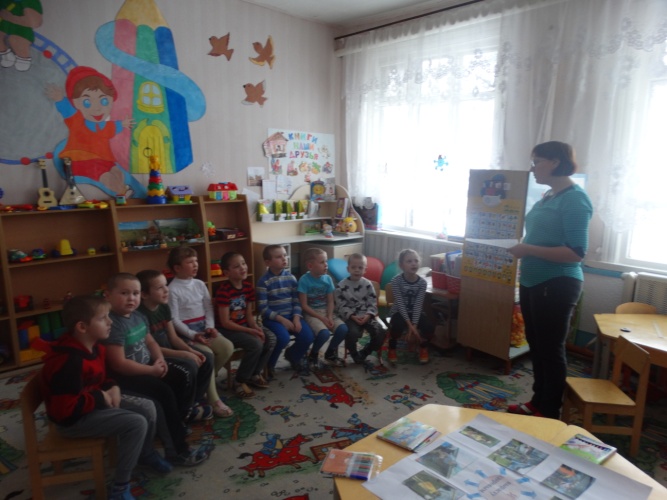 		Я хочу здоровым быть – 		Буду с лыжами дружить.		Подружусь с закалкой,		С обручем, скакалкой,		С теннисной ракеткой.		Буду сильным, крепким!Ответь на вопросыКаких друзей нашего здоровья ты знаешь? Расскажи о них.Какие водные процедуры ты делаешь по утрам?Делаешь ли ты ежедневно утреннюю зарядку? Чем она полезна?Почему грязнули и неряхи часто болеют?Соблюдаешь ли ты режим дня? Чем он тебе помогает?Что дарит нам движение?Какие подвижные игры тебе нравятся?Почему полезно ходить на прогулку в лес или парк?                 Отгадай загадку  		Его бьют, а он не плачет,		Только прыгает и скачет. (Мяч)		Высоко волан взлетает,		Лёгкий и подвижный он.		Мы с подругою играем		На площадке в …(Бадминтон.)		Стоят игроки друг против друга,		Сетка меж ними натянута туго,		Бьют по мячу и красиво, и метко, 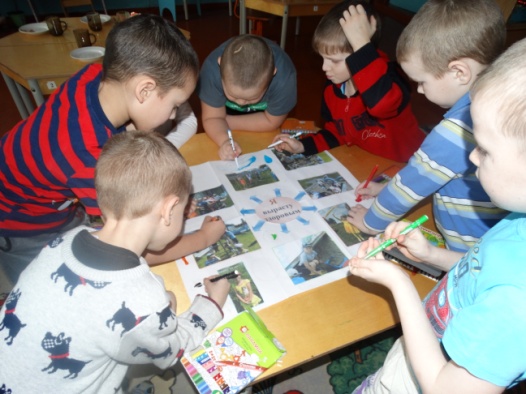 		И оживает в руках их ракетка. (Теннис.)Выполни заданиеНарисуй и раскрась: мяч, волан для игры в бадминтон, теннисную ракетку, скакалку, спортивный обруч.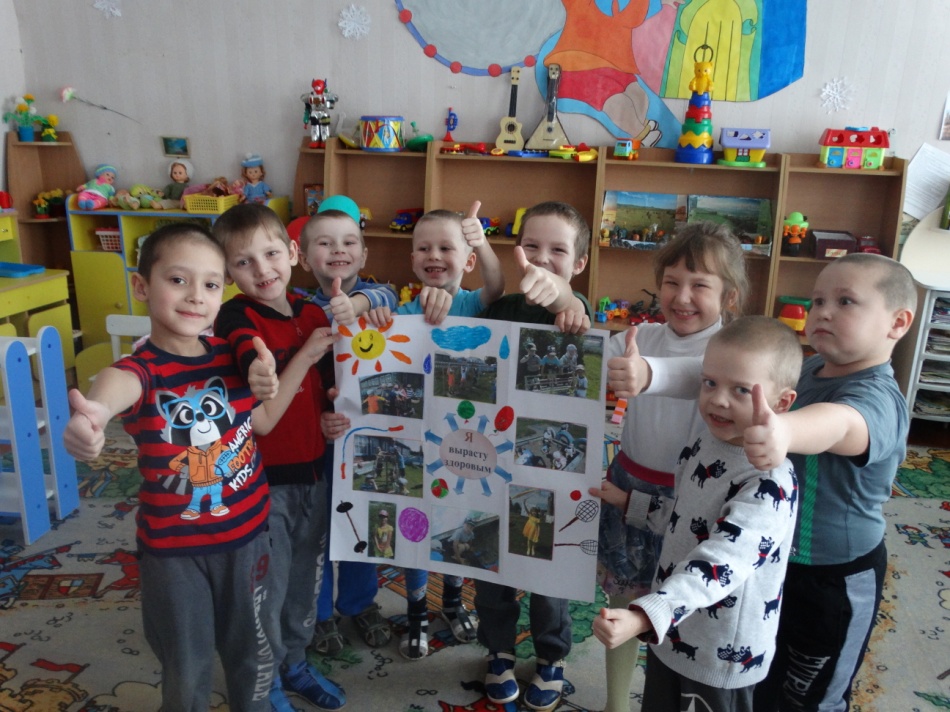 Конспект физкультурного развлечения для детей подготовительной группы «Кто со спортом дружит, тот здоровье бережет!»Задачи: закрепить навыки выполнения спортивных, циклических упражнений (бег, прыжки, ходьба, владение мячом); вызывать у детей положительный эмоциональный настрой;воспитывать такие качества, как товарищество, дисциплинированность, уважительное отношение к соперникам по состязаниям.Материал: 2 больших обруча, 12 средних обручей, 2 дуги, 4 конуса, 6 гимнастических палок, 2 фитбола, 2 тазика с водой, 2 пустых тазика, 2 столовые ложки, костюм клоуна, мед. халат, фонендоскоп.Ход:Вед.: Внимание, внимание! Приглашаю всех мальчишек и девчонок отправиться вместе с нами на весёлые соревнования; предлагаю взять с собой быстроту, смелость, находчивость и смекалку. А для начала предлагаю сделать разминку.1 реб.:Чтоб в пути шагать нам быстро, ЗахарПросим музыку включить.Чтобы сильным, ловким быть,Нужно с солнышком дружить.2 реб.:Все мы любим физкультуру. МатвейЛюбим бегать и скакать.Умываться тоже любим,Любим песни петь, играть.3 Реб: Каждый день по утрам делаем зарядку, ЯрикОчень нравится нам делать по порядку. Весело шагать, руки поднимать, Приседать и вставать, бегать и скакать.4 реб: Всем известно, всем понятно, что здоровым быть приятно.Только надо, надо знать, как здоровым можно стать.           (Арина)В мире нет рецепта лучше – будь со спортом неразлучен.Проживешь ты все 100 лет, – вот какой простой секрет!    Восп. Здоровье в порядке?Дети: Спасибо зарядке!Восп. С кем, ребята, вы дружны? Знать об этом вы должны!Дети: Солнце, воздух и вода - наши лучшие друзья!Музыкальная разминка «Зайцы встали по порядку»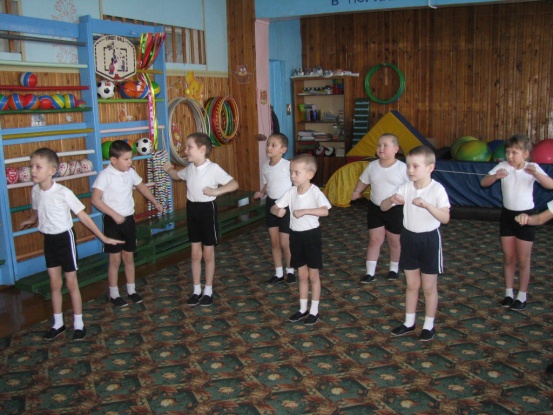 Вед.: Сияет солнышко с утра,И мы готовимся заранее.Ребята, начинать пораСпортивные соревнования!Вбегает клоун Бим (одет в халат врача с фонендоскопом):Подождите, подождите! Ох, ребята, еле-еле успел на ваш праздник!По полям, по лесам, по лугам я бежалИ два слова только шептал:Детский сад, детский сад, детский сад!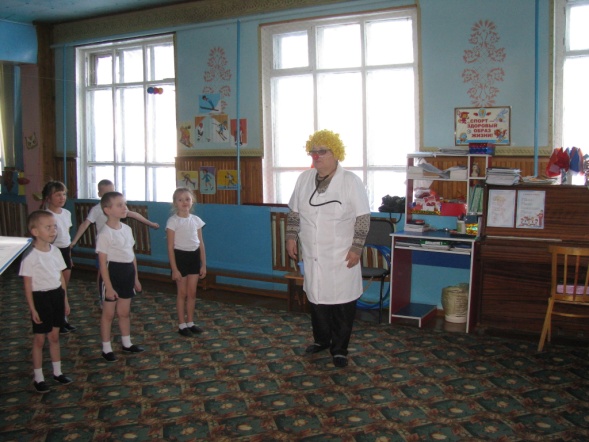 И вот я здесь! У вас ангина? Дети: нет!Бим: скарлатина?Дети: нет!Бим: холерина?Дети: нет!Бим: аппендицит?Дети: нет!Бим: малярия и бронхит?Дети: нет, нет, нет!Бим: Ох, какие вы здоровые дети! Вы только посмотрите!Подходит и осматривает детей.Бим: Все весёлые, нет болезней никаких. В чём же ваш секрет?Реб.:Я открою вам секрет –        ЕгорВ мире нет рецепта лучше:Будь со спортом неразлучен –Проживёшь тогда сто лет!Вот, ребята, весь секрет!Вед.: приглашаем тебя, клоун Бим, на наши соревнования. Посмотри, какие у нас смелые, сильные и ловкие ребята!Бим: хорошо!Эстафета «Теремок».Эстафету начинает первый участник, он двигается к финишу, где лежит обруч – теремок. Добежав, продевает обруч через себя, кладёт его на место и бежит за следующим участником – «лягушкой». Теперь они бегут к теремку вдвоём, взявшись за руки, и вдвоём пролезают в обруч. Затем с другими участниками. Важно рук не разрывать! Когда они берут последнего участника («медведя», все надевают обруч и удерживают его на уровне пояса. «Медведь берёт обруч рукой и тянет его вместе с участниками к старту.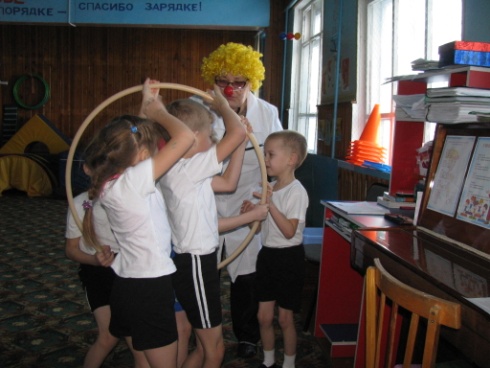 Бим:Вижу, дружные ребята, Друг за друга вы горой.Ну, а прыгать, как зайчата,Не хотите ли со мной?Подвижная игра «С кочки на кочку» (прыжки из обруча в обруч).Вед: а теперь – большая эстафета!Эстафета «Полоса препятствий».Проползти в тоннель, подтянуться на скамейке на животе, подлезть под дугу на четвереньках, перепрыгнуть через 3 гимнастические палки, оббежать вокруг конуса, вернуться по прямой, передать эстафету.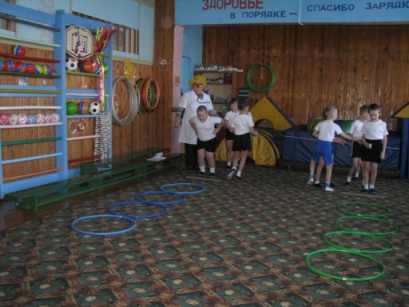 Бим:Да, вы дружно тут скакали,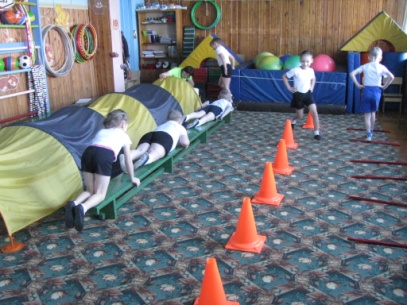 И, наверное, устали….Не пора ли по домамИль в больницу к докторам? Вед.:Нет, ничуть мы не устали!Для веселья и порядка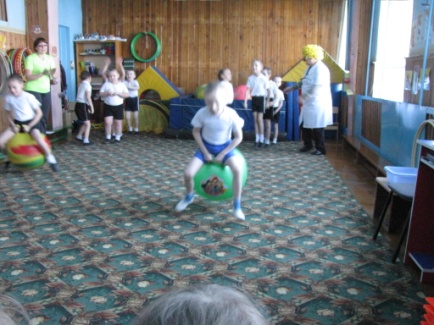 Загадаю вам загадку:На пол бросишь ты его –Он подпрыгнет высоко,Скучно не бывает с нимМы играть в него хотим!Эстафета «Кто быстрее?» (прыжки на фитболах).Бим: ай,да молодцы! Ну и насмеялся я с вами! И быстрые вы, и ловкие, а головы у вас хорошо работают? Знаю я загадки, а вот угадаете ли вы отгадки?Ну-ка, кто из вас ответит:Не огонь, а больно жжет,Не фонарь, а ярко светит,И не пекарь, а печет? (солнце)Фырчит, рычит, ветки ломаетПыль поднимает, с ног сбивает,Слышишь его, да не видишь его. (ветер)Чего в комнате не видишь? (воздух)Утром бусы засверкали,Всютраву собой заткали.А пошли искать их днём,Ищем-ищем, не найдём! (роса)Вы слыхали о воде?Говорят она везде!В луже, море, океане.И водопроводном кране. (вода)Вед: А вы любите  летом купаться, водой обливаться. Мы сейчас поиграем в игру «Наполни бассейн».Игра «Наполни бассейн».Нужно заполнить свой «бассейн» (тазик) водой. Первый игрок набирает в ложку воды, бежит с ней до пустого тазика, выливает, возвращается, передаёт ложку следующему. Так до тех пор, пока всю воду не перенесут из одной ёмкости в другую.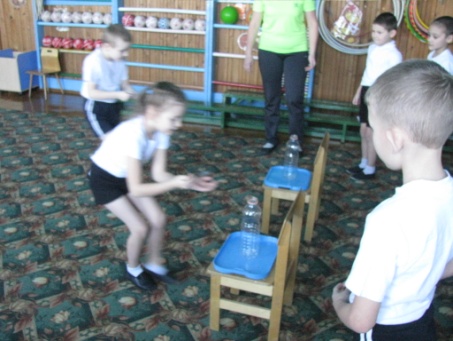 Вед.: вот и подошёл наш праздник к концу…Бим:Вот теперь, уж, я доволен:Из ребят никто не болен,Каждый весел и здоров,Вам не нужно докторов!Солнце, воздух, и вода –Наши лучшие друзья! Вед: И вы ребята теперь знаете, что человек будет здоров не только благодаря природным компонентам, но и когда дети и взрослые занимаются спортом.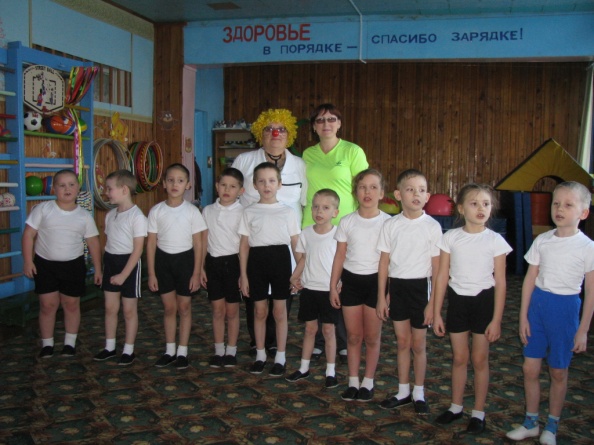 Вед.: А теперь, ребята, вставайте споём весёлую песню.Общая песня «Закаляйся». Создание альбома 
 «От всех болезней, нам полезней - солнце, воздух и вода»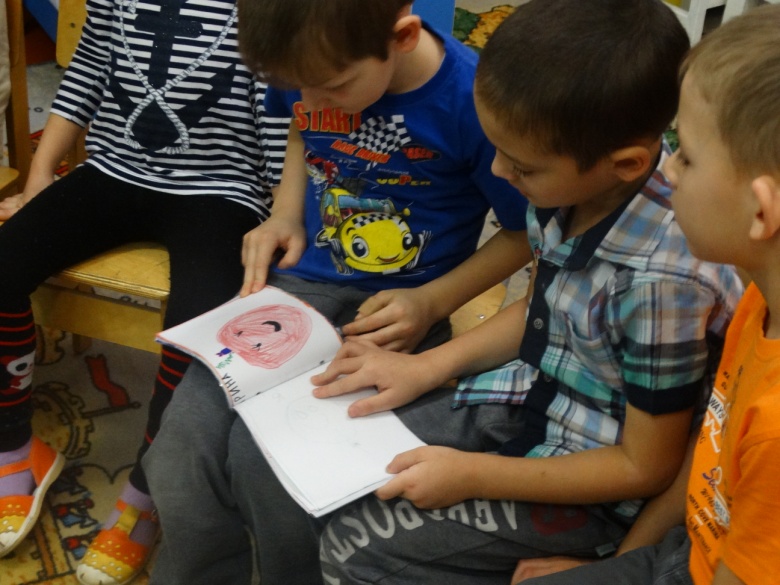 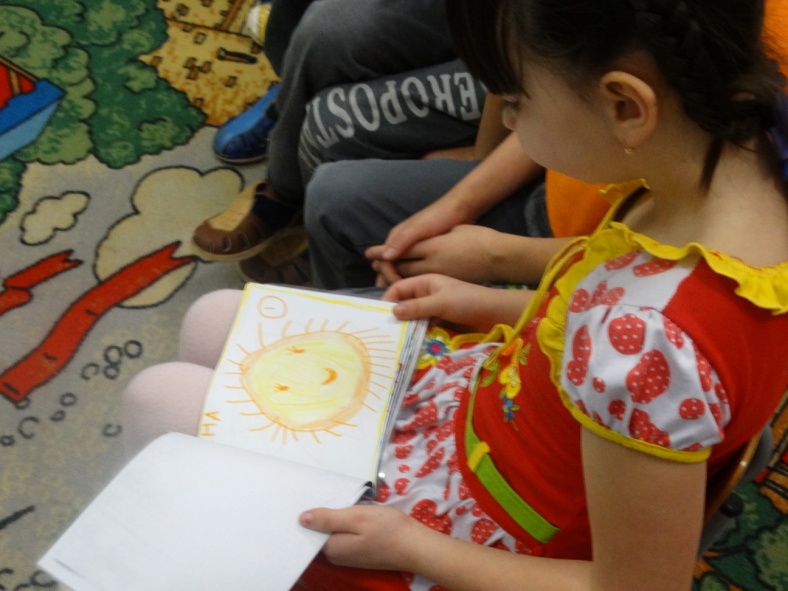 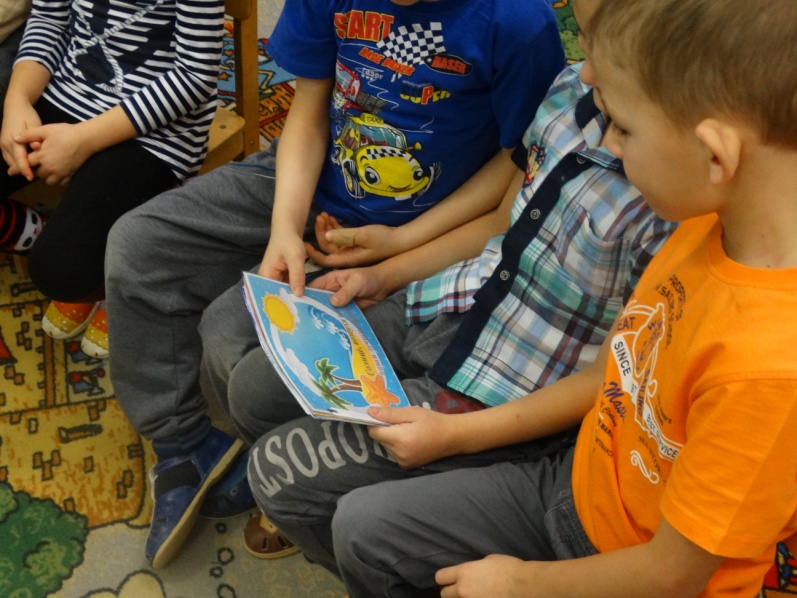 